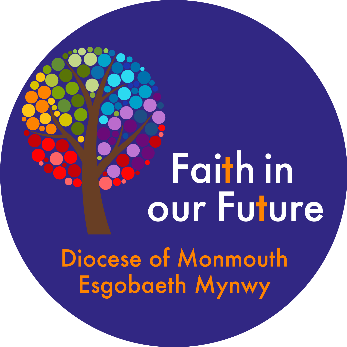 GRANTS FOR CHURCHYARD IMPROVEMENT Please submit to the Diocesan Grants Officer along with a copy of the accounts, including the churchyard fund, photos, copies of any professional reports and quotes where available.N.B Please also check the environment grant criteria to see if you may be eligible to apply for more funding.Ministry Area:Incumbent:Church:Church:  1.Overview of the works   2.(a)(b)(c)(d)(e)(f)(g)(h)(i)(j)Specific Church Information Is the Churchyard still in use? If in use, what is the average number of burials per annum, over the last three years?Is the Church listed?  If so, give grading Is the Church in a conservation area?Will any graves, vaults, monuments etc., be affected by the proposed works?Date of the last Quinquennial Inspection of the Church/Churchyard?How often is the church used for public worship?Is there a need for:Planning permission and/or Building Regulation approval? Listed Building/Conservation Area Consent?Faculty permission? Average Church income over the last 3 years – please provide evidence.How much is in the churchyard maintenance fund? – please provide evidence.   3.Boundary Repairs (please ignore if not a boundary repair)Has it been established that the adjoining owner has no liability for the boundary?Has it been investigated whether repair costs could be recovered by insurance?Are any parts of the boundary separately listed?   (e.g., lych gate) If so, please give details.   4.Summary of Work (Please list in of order of priority)   5.Estimated cost of repair (inc. fees and VAT)Sum already in handSum promised Current shortfall £££_______________£______________  6.Is the church able to fund any part of this work?If there are unrestricted funds or a churchyard fund which are not being used for this project, please explain why.  7.Breakdown of Funding In HandPromised   8.Other Applications Please give details of other applications for funding, including awarded, applied for and refused. If none, please explain why.   9.When will the work be carried out?   10.Any other notes or information (a supplementary sheet may be used if necessary) 11.Applicant:Signed:                                                             Incumbent Endorsement:                                            Archdeacon Endorsement:                                            